                                                                                            		     Załącznik nr 1do Regulaminu Klasy SportowejPodanie o przyjęcie dziecka do klasy sportowej W  SZKOLE PODSTAWOWEJ NR 5 IM. LEONIDA TELIGI W GRODZISKU MAZOWIECKIM w roku szkolnym 2021/22Proszę o przyjęcie mojego dziecka do klasy czwartej z rozszerzonym programem wychowania fizycznego w zakresie piłki siatkowej/piłki nożnej x....................................................................................................ur..............................................................( imiona i nazwisko dziecka)                                                          ( data urodzenia)w .............................................................              PESEL..........................................................................( miejsce urodzenia)Dane kandydata:Adres zamieszkania: .....................................................................................................................................................................(miejscowość, ulica, nr domu)Adres zameldowania :.....................................................................................................................................................................(miejscowość, ulica, nr domu)Nazwa i adres szkoły rejonowej (obwodowej) ………………………………………………………………………..…………………………………………………………………………………………………………………………………..Przynależność klubowa .......................................................................................................................................................Dane rodziców/prawnych opiekunówa ) Imię i nazwisko matki/opiekunki prawnej.............................................................................................   Adres zamieszkania matki/opiekunki prawnej............................................................................................Dane kontaktowe matki/opiekunki prawnej:   Telefon...............................................................................Adres e- mail...............................................................................................................................................b) Imię i nazwisko ojca/opiekuna prawnego...............................................................................................Adres zamieszkania ojca/opiekuna prawnego ............................................................................................Dane kontaktowe ojca/opiekuna prawnego:  Telefon................................................................................Adres e-mail................................................................................................................................................X – niepotrzebne skreślićOŚWIADCZENIA:Oświadczenie 1.Wyrażam zgodę na uczęszczanie dziecka do klasy sportowej z rozszerzonym programem wychowania fizycznego w zakresie piłki siatkowej/piłki nożnej x (razem 10 godzin w tygodniu)x- niepotrzebne skreślić…………………………………………………           ……………………………………………….data i podpis czytelny matki/ prawnej opiekunki                                data i podpis czytelny ojca/ prawnego  opiekunaOświadczenie 2.Oświadczam, że zapoznałem się z Regulaminem Klasy Sportowej Szkoły Podstawowej Nr 5 
w Grodzisku Mazowieckim. W pełni akceptuję jego treść i zobowiązuję się do jego przestrzegania w imieniu mojego dziecka 
i własnym. W przypadku naruszenia i łamania w/w. regulaminu przyjmuję do wiadomości decyzję Dyrektora szkoły 
o przeniesieniu dziecka do klasy ogólnej.…………………………………………………           ……………………………………………….data i podpis czytelny matki/ prawnej opiekunki                                 data i podpis czytelny ojca/ prawnego  opiekunaOświadczenie 3.Oświadczam, że wyrażam zgodę na udział dziecka w testach sprawności fizycznej podczas rekrutacji i zapewnię mu opiekę w czasie sprawdzianu.W pełni akceptuję jego treść i zobowiązuję się do jego przestrzegania w imieniu mojego dziecka i własnym.…………………………………………………           ……………………………………………….data i podpis czytelny matki/ prawnej opiekunki                                  data i podpis czytelny ojca/ prawnego  opiekunaOświadczenie 4.Oświadczam, że nie widzę przeciwwskazań zdrowotnych dziecka do udziału w procesie rekrutacyjnym i uczestnictwie w szkoleniu sportowym, co potwierdzam orzeczeniem lekarskim wystawionym przez lekarza medycyny sportowej. Do procesu rekrutacyjnego może być orzeczenie lekarza pierwszego kontaktu.…………………………………………………           ……………………………………………….data i podpis czytelny matki/ prawnej opiekunki                                   data i podpis czytelny ojca/ prawnego  opiekuna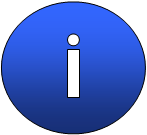 KLAUZULA INFORMACYJNA dotycząca  przetwarzania danych osobowych w celu prowadzonej w placówce rekrutacji uczniów do oddziału o profilu sportowym 	Zgodnie z art. 13 ust.1 -2 Rozporządzenia Parlamentu Europejskiego i Rady (UE) 2016/679 z dnia  27 kwietnia 2016 r. w sprawie ochrony osób fizycznych w związku z przetwarzaniem danych osobowych i w sprawie swobodnego przepływu takich danych oraz uchylenia dyrektywy 95/46.WE (ogólnego rozporządzenia 
o ochronie danych) – dalej zwane RODO  Mając świadomość, jak ważnym aspektem dla każdego z nas jest zachowanie prywatności, a tym samym wiedza, czy nasze dane osobowe, są skutecznie chronione i kto tak naprawdę je przetwarza oraz w jakim celu – przedstawiamy do zapoznania poniższą klauzule informacyjną i prosimy po zapoznaniu o wyrażenie swojej nieprzymuszonej zgody na przetwarzanie Pana/Pani danych osobowych  przez cały okres korzystania z usług naszej placówki.  	Jednocześnie zapewniamy ,że : Nie wykorzystujemy danych osobowych w celach innych niż przewidziane przepisami prawa, Nie sprzedajemy powierzonych nam danych osobowych jakimkolwiek podmiotom Przetwarzamy dane tylko w niezbędnym zakresie i dbamy o ich bezpieczeństwo  	  Celem klauzuli jest wyjaśnienie Ci w możliwie przystępny sposób dlaczego potrzebujemy danych osobowych o  które się zwracamy,  i poinformowanie o przysługujących Ci prawach do zarządzania nimi.  ADMINISTRATOR DANYCH OSOBOWYCH Administratorem danych osobowych  jest :  Szkoła Podstawowa nr 5 im. Leopolda Teligi Adres siedziby : ul. L. Zondka 6, 05-825 Grodzisk Mazowiecki  Telefon : 22 734 60 20;  mail: sp5@grodzisk.pl INSPEKTOR OCHRONY DANYCH  Nadzór nad prawidłowością przetwarzania danych osobowych związanych z procesem organizacji pracy i funkcjonowaniem placówki pełni Robert Kozłowski -Inspektor Ochrony Danych (IOD), z którym można uzyskać kontakt pod adresem mail: iod@cdkp.pl  lub GSM: 604 362 559 CELE PRZETWARZANIA DANYCH OSOBOWYCH  	
Dane osobowe będą przetwarzane w poniższych celach : 	 POZYSKIWANIE DANYCH Z INNYCH ŹRÓDEŁ Administrator danych osobowych niezbędnych dla realizacji celu pozyskuje je wyłącznie od Opiekunów Prawnych dziecka, którzy przekazali dane osobowe dziecka po uprzednim przedstawieniu Klauzuli Informacyjnej RODO obowiązującej w placówce oraz uzyskaniu podpisanej  Zgody na przetwarzanie danych osobowych.  KOMU DANE BĘDĄ UDOSTEPNIANE ( ODBIORCY DANYCH ) Dostęp do podanych danych osobowych przetwarzanych w placówce będą mieli wyłącznie upoważnieni przez Administratora danych pracownicy placówki i tylko w zakresie niezbędnych do wykonywania obowiązków służbowych na zajmowanym stanowisku. INFORMACJA O PROFILOWANIU I PRZEKAZYWANIU DANYCH POZA OBSZR EOG Administrator danych zapewnia, że nie podejmuje decyzji, która opiera się dokonuje profilowania przetwarzanych danych z wykorzystaniem metod zautomatyzowanych i  Administrator nie przekazuje do innych podmiotów, w tym nie przesyła danych przetwarzanych, jakie pozyskał na mocy niniejszej Klauzuli Informacyjnej i wyrażonej zgody poza obszar EOG.  OKRES PRZETWARZANIA I PRZECHOWYWANIA DANYCH Dane osobowe niezbędne dla wymienionych w klauzurze celów będą przetwarzane do końca procesu rekrutacyjnego dla składających podanie o przyjęcie dziecka do klasy sportowej i nie dłużej niż do początku roku szkolnego następującego po okresie rekrutacji. PRAWO DOSTĘPU i POZOSTAŁE PRAWA Zgodnie z RODO informujemy, że posiadasz prawo dostępu do treści podanych danych oraz prawo do ich sprostowania jeśli stwierdzisz, że są nieprawidłowe. Masz również prawo w dowolnym momencie do cofnięcia wyrażonej zgody na przetwarzanie Twoich danych, ale pamiętaj że skorzystanie z tego prawa uniemożliwi nam w sposób skuteczny wykonanie celu dla którego dane zebraliśmy, a w konsekwencji zaprzestania rozpatrzenia Twojego podania.  PRAWO DO SKARGI Jeśli uważasz, że Twoje prawa do ochrony danych osobowych są chronione nie wystarczająco lub uznasz, że przetwarzanie danych osobowych dotyczących Ciebie narusza przepisy RODO, masz  prawo do wniesienia skargi do organu nadzorczego dotyczącej ochrony danych osobowych,  Urzędu Ochrony Danych Osobowych swoją siedzibę posiada w Warszawie ul. Stawki 2  00-193 Warszawa. Także możesz skontaktować się z naszym Inspektorem Ochrony Danych w celu uzyskania bezpłatnej porady lub wyjaśnienia. / Niniejszy dokument stanowi integralną część Klauzuli Informacyjnej dla celu : Rekrutacja dziecka do oddziału IV klasy sportowej w Szkole Podstawowej Nr 5 w Grodzisku Mazowieckim / 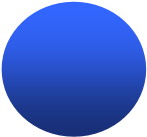 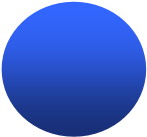 ---------------------------------------------------------               ( imię i nazwisko dziecka )  OŚWIADCZENIE o zapoznaniu się z informacją dotyczącą przetwarzania danych osobowych Oświadczam, że w dniu ………………………………..  zapoznałam/-em się z treścią Klauzuli Informacyjnej dotyczącej przetwarzania moich danych osobowych na terenie placówki szkolnej: Szkoła Podstawowa nr 5 im . Leopolda Teligi ul. L. Zondka 6, 05-825 Grodzisk Mazowiecki Zostałem poinformowany, że wszelkie przysługujące mi prawa w zakresie przetwarzania danych osobowych mogę konsultować bezpośrednio z Inspektorem Ochrony Danych wyznaczonym w placówce Administratora. ………………………………………..                                                                      ……………………………………………….  	        / miejsce, data / 	   	 	 	 	                                   / czytelny podpis opiekunów prawnych dziecka   / ZGODA  na przetwarzanie danych osobowych  Wyrażam  dobrowolnie i świadomie zgodę na przetwarzanie podanych danych osobowych zebranych na podstawie art.6 ust. 1 pkt. a) oraz art. 9 ust. 2 pkt a) w zakresie określonym Klauzulą Informacyjną, jaka została mi przedstawiona do wiadomości przez Administratora danych. Jestem świadomy(a) , że wyrażoną zgodę mogę wycofać w dowolnym momencie w tak samo łatwy sposób i w formie, jak ją udzieliłem . Mam świadomość, że wycofanie zgody nie wpływa na zgodność z prawem przetwarzania , którego dokonano na podstawie zgody przed jej wycofaniem.                                                                                                    ........................................................                                                                                                          / czytelny podpis opiekunów prawnych dziecka   / Cel przetwarzania \kategoria danych  Podstawa prawna przetwarzania  	Cel: Zgłoszenie dziecka do oddziału klasy o profilu sportowym Kategoria Danych : zwyczajne (powszechne ) +imię i nazwisko ucznia +data i miejsce urodzenia +Nr ewidencyjny PESEL +Adres zameldowania Art. 6 ust. 1. pkt. a) RODO Osoba, której dane dotyczą wyraziła zgodę na przetwarzanie swoich danych osobowych w podanym celu.  +Przynależność do klubu sportowego lub innej organizacji sportowej Dane opiekunów prawnych dziecka, w tym: +Adres zamieszkania +dane kontaktowe ; mail i numer telefonu  	Cel: Test sprawności fizycznej  Kategoria Danych : szczególne ( wraźliwe) +imię i nazwisko ucznia +poświadczenie stanu zdrowia lekarza    sportowego lub pierwszego kontaktu Art. 9 ust. 2. pkt. a) RODO Osoba, której dane dotyczą wyraziła zgodę na przetwarzanie swoich danych osobowych w podanym celu. 